Evolución reciente de la sostenibilidad y la presentación de informes integrados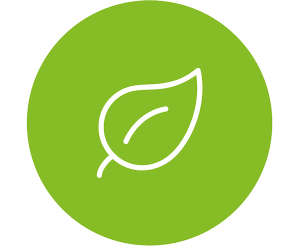 27 octubre 2021Un resumen de los desarrollos recientes en WBCSD, la iniciativa Carbon Tracker, UNEP FI, G20, CAQ, GRI, IIRC, FRC, A4S, SASB, XRB, FASF, CSA, EFAA, EFRAG y Deloitte.El Consejo Empresarial Mundial para el Desarrollo Sostenible (WBCSD) ha publicado la edición 2021 de Reporting matters. El comunicado de prensa en el sitio web del WBCSD ofrece un resumen de los hallazgos clave y acceso al informe completo.La iniciativa Carbon Tracker ha publicado Flying blind: The glaring absence of climate risks in financial reporting (Volando a ciegas: la evidente ausencia de riesgos climáticos en los informes financieros) muestra que más del 70% de las empresas revisadas no revelan el riesgo climático en sus informes financieros. Los hallazgos clave y el acceso al informe completo están disponibles en el sitio web de Carbon Tracker.La Iniciativa Financiera del Programa de las Naciones Unidas para el Medio Ambiente (UNEP FI) ha publicado una declaración de los inversores mundiales instando a los gobiernos a emprender cinco acciones prioritarias antes de la COP26, incluido el compromiso de implementar requisitos obligatorios de divulgación de riesgos climáticos alineados con las recomendaciones del TCFD. Se puede acceder a la declaración aquí.La Presidencia del G20 ha publicado la Hoja de Ruta de Finanzas Sostenibles del G20 que contiene como Acción 6 "El G20 para dar la bienvenida al programa de trabajo de la Fundación NIIF para desarrollar un conjunto de estándares de referencia internacionalmente consistentes, comparables y confiables para la divulgación de información relacionada con la sostenibilidad sobre la creación de valor empresarial". Se puede acceder a la hoja de ruta en el sitio web del G20, la Acción 6 completa está en la página 9.El Centro para la Calidad de la Auditoría (CAQ) del Instituto Americano de Contadores Públicos Certificados (AICPA) ha publicado Estados Financieros Auditados y Consideraciones de Riesgo Relacionadas con el Clima que discuten los elementos que las empresas públicas están reportando actualmente y cómo esa información es importante para sus estados financieros. El informe se puede descargar desde el sitio web de CAQ.La Global Reporting Initiative (GRI) ha anunciado que han revisado y fortalecido sus Estándares Universales y han publicado su primer estándar específico del sector (para petróleo y gas). Más información está disponible en el sitio web de GRI.El Consejo Internacional de Informes Integrados (IIRC) ha publicado Transition to integrated reporting: A Guide to getting started como publicación complementaria al <IR>Framework. Además, el <IR>Framework ya está disponible en una traducción al italiano y al turco.El Consejo de Información Financiera del Reino Unido (FRC) ha publicado preguntas frecuentes sobre el establecimiento de normas internacionales de sostenibilidad. El propósito de las preguntas frecuentes es informar a las partes interesadas sobre los desarrollos en el establecimiento de normas de sostenibilidad por parte de la Fundación NIIF. Haga clic para acceder a las preguntas frecuentes en el sitio web de FRC.El FRC también ha publicado el Grupo de Trabajo sobre Divulgaciones Financieras Relacionadas con el Clima (TCFD): antes de la presentación obligatoria de informes para ayudar a las empresas a prepararse para la presentación obligatoria de informes TCFD en el Reino Unido. Se puede acceder al informe y a una instantánea del estado de los informes actuales en comparación con el marco del TCFD a través del comunicado de prensa en el sitio web de FRC.El Proyecto de Contabilidad para la Sostenibilidad del Príncipe de Gales (A4S) ha publicado una guía para el Análisis de Escenarios Climáticos de TCFD. El análisis de escenarios es una recomendación clave del TCFD y permite a una empresa comprender y cuantificar los riesgos e incertidumbres que puede enfrentar bajo diferentes futuros hipotéticos. La guía se puede descargar desde el sitio web de A4S.La Junta de Normas de Contabilidad de Sostenibilidad (SASB) ha publicado formalmente la Taxonomía XBRL de las Normas SASB para facilitar la presentación de informes de acuerdo con sus 77 Normas de la Industria utilizando datos estructurados. Más información disponible aquí.La Junta de Informes Externos de Nueva Zelanda (XRB) comenzó a consultar con las empresas sobre la primera parte de los estándares de divulgación relacionados con el clima propuestos por el Gobierno al publicar su primer documento de consulta de divulgación relacionada con el clima. Más información disponible aquí.La Fundación de Normas de Contabilidad Financiera de Japón (FASF) ha anunciado que ha revisado su estatuto de organización para incluir normas de informes de sostenibilidad en su propósito y negocio, además de su propósito / negocio existente sobre normas de contabilidad. Este movimiento es para que la organización se convierta en la contraparte del ISSB de la Fundación IFRS en Japón. El comunicado de prensa solo está disponible en japonés.Los Administradores de Valores Canadienses (CSA) también han publicado para comentarios los requisitos de divulgación relacionados con el clima propuestos. Los requisitos contemplan una divulgación en gran medida coherente con las recomendaciones del TCFD. Se puede acceder a los requisitos propuestos a través del comunicado de prensa en el sitio web de CSA.La Federación Europea de Contadores y Auditores para las PYME (EFAA) ha publicado un podcast The Future of Corporate Reporting in Europe: What are the Implications and Next Steps for Europe's Small- and Medium-Sized Practices? El podcast está disponible en YouTube.El grupo de trabajo sobre informes de sostenibilidad del Grupo Consultivo Europeo de Información Financiera (EFRAG) ha publicado un documento de trabajo sobre la base de las conclusiones del prototipo de la norma climática en la que están trabajando. El documento es solo para información y no está abierto a comentarios públicos. Haga clic para acceder al documento aquí.Las empresas de Deloitte en la Unión Europea han respondido al documento de consulta EFRAG EFRAG Due Process Procedures on EU Sustainability Reporting Standard-Setting. Haga clic para acceder a nuestra carta de comentarios.